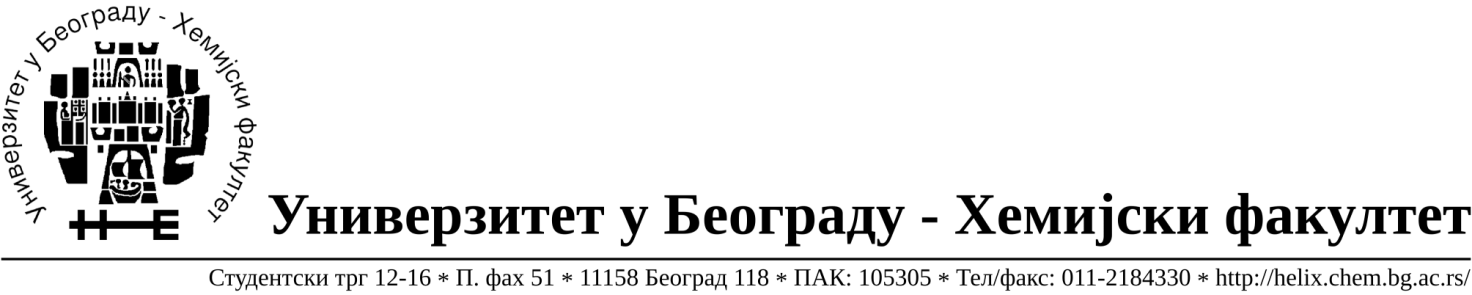 Na zahtev( pitanje) potencijalnih ponuđača, ovim putem dostavljamo traženo pojašnjenje             ( odgovor) u vezi javne nabavke male vrednosti dobara- materijala za obrazovanje                        ( laboratorijsko staklo i potrošni materijal) oblikovanu po partijama, broj 12/14. Pitanje: Partija 177 – za koje epruvete treba da bude stalak? ( da li se dimenzija 10x10 cm odnosi na dimenziju stalka? Koji je precnik otvora?)Odgovor:  Stalak je metalni , 4x6 mesta za epruvete 16x160,dimenzije stalka su:Dužina 13,5 cm, širina 9 cm, visina 8 cm.У Београду, 16.05.2014.године.